26344/2023 Záměr směnit nemovitostiMěsto NáchodMěstský úřad NáchodČ.j.	MUNAC 96168/2024/SMPID:	MUNAX011W9XGNáchod, 16.7.2024Město Náchod zveřejňuje podle § 39 odst. 1. zákona č. 128/2000 Sb., o obcích (obecní zřízení), ve znění pozdějších předpisů, z á m ě r směnit pozemek p. č. 384/10 (orná půda) o výměře 6238 m2 a p. č. 341 (orná půda) o výměře 2857 m2 v k.ú. Lipí u Náchoda a obci Náchod. Pozemky jsou zapsány na listu vlastnictví č. 10001 u Katastrálního úřadu pro Královéhradecký kraj, Katastrální pracoviště Náchod. K tomuto záměru je možné se vyjádřit do 31.7.2024 Jan Birkestarosta města Náchoda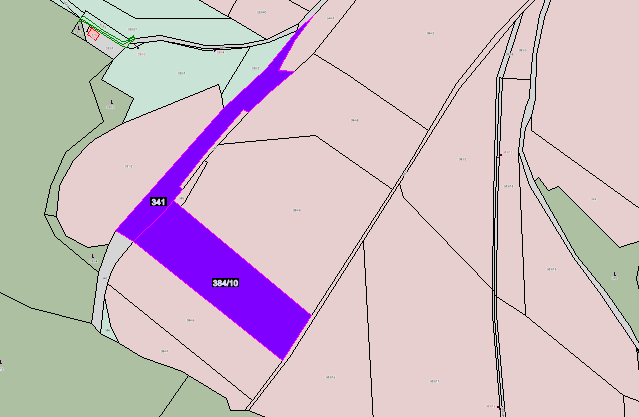 Vyvěšeno na úřední desce dne: 16.7.2024	Sejmuto z úřední desky dne: 